PREFEITURA MUNICIPAL DE BOCAIUVA – MG SECRETARIA MUNICIPAL DE EDUCAÇÃO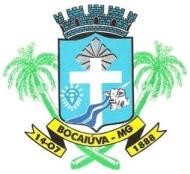 Rua Mariana de Queiroga, 141 – Telefone: (38) 3251-2136 CEP: 39390-000 – Bocaiuva-MGPROCESSO SELETIVO SIMPLIFICADO – EDITAL Nº 04/2021 CONVOCAÇÃO DE CANDIDATOS ASE 2023Nos termos do item 11 do edital, CONVOCAMOS os candidatos relacionados abaixo, para comparecem à Secretaria de Educação, no horário agendado, portando os documentos relacionados no item 11.11 do edital e ainda os documentos comprobatórios de tempo de serviço e títulos declarados na inscrição. Não haverá convocação por telefone. A responsabilidade pelo comparecimento na data e horário abaixo descritos, é exclusivamente do candidato. Não haverá retorno na lista caso o candidato não compareça .A documentação será rigorosamente conferida pela Divisão de RH, e a contratação somente será concretizada se todos os documentos foram apresentados na forma exigida. Caso haja inconsistência, o candidato poderá ter a sua classificação alterada ou ser desclassificado.As vagas serão disponibilizadas através do site da Prefeitura Municipal e portaria da  Secretaria Municipal de Educação; conforme cargo escolhido e ordem de classificação. NÃO SERÁ PERMITIDO NENHUMA MUDANÇA APÓS O CONTRATO SER ASSINADO.As vagas que constam no edital serão preenchidas de acordo as necessidades das Escolas.PREFEITURA MUNICIPAL DE BOCAIUVA – MG SECRETARIA MUNICIPAL DE EDUCAÇÃORua Mariana de Queiroga, 141 – Telefone: (38) 3251-2136 CEP: 39390-000 – Bocaiuva-MGAUXILIAR DE SERVIÇOS DA EDUCAÇÃO (ASE GERAL)AUXILIAR DE SERVIÇOS DA EDUCAÇÃO (ASE GERAL)AUXILIAR DE SERVIÇOS DA EDUCAÇÃO (ASE GERAL)AUXILIAR DE SERVIÇOS DA EDUCAÇÃO (ASE GERAL)AGENDAMENTOAGENDAMENTOCPFNOMETOTALCLASSFICIAÇÃODATAHORÁRIO728.7**.***-**MARIA NEUZA DOS SANTOS5750226/01/202308:00845.0**.***-**ANA MAURA PEREIRA4548326/01/202308:00040.2**.***-**APARECIDA MARTA MACHADO DE OLIVEIRA4210426/01/202308:20245.6**.***-**CLEUSA DA SILVA4173526/01/202308:20110.0**.***-**PAULO DE TARSO ALVES XAVIER (PCD)0626/01/202308:40042.8**.***-**MARIA DA CONCEIÇÃO DE SOUZA4034726/01/202308:40673.5**.***-**MARIA AUGUSTA DE SOUSA SANTOS3984826/01/202309:00259.4**.***-**CARMEM SILVA DOS SANTOS3746926/01/202309:00091.4**.***-**LUCIMÉIA DA SILVA MIRANDA LOIOLA36311026/01/202309:20071.4**.***-**ROSEMEIRE DIAS DA SILVA ANDRADE34601126/01/202309:20606.6**.***-**ROBERTO VIEIRA DE ATAÍDES30971226/01/202309:40892.7**.***-**MARIA LUCIMARIA FERREIRA BENEVIDES30281326/01/202309:40587.8**.***-**MARIA DE FÁTIMA VIEIRA FERNANDES29931426/01/202310:00052.8**.***-**MARIA APARECIDA TEOTÔNIO DA SILVA29051526/01/202310:00056.8**.***-**MARIA ROSEMEYRE FERREIRA SANTOS28091626/01/202310:20654.4**.***-**MARIA DE LOURDES MEIRA SIQUEIRA28051726/01/202310:20051.8**.***-**CLARICE DE FÁTIMA FIGUEIREDO26431826/01/202310:40001.1**.***-**MARIA LUCIMAR FERREIRA SANTOS26161926/01/202310:40083.8**.***-**ALINE APARECIDA SOARES PEREIRA SILVA24632026/01/202310:40AUXILIAR DE SERVIÇOS DA EDUCAÇÃO (ASE GERAL)AUXILIAR DE SERVIÇOS DA EDUCAÇÃO (ASE GERAL)AUXILIAR DE SERVIÇOS DA EDUCAÇÃO (ASE GERAL)AUXILIAR DE SERVIÇOS DA EDUCAÇÃO (ASE GERAL)AGENDAMENTOAGENDAMENTOCPFNOMETOTALCLASSFICIAÇÃODATAHORÁRIO770.6**.***-**ALICE DE SOUZA22492126/01/202313:00077.0**.***-**MARIA MAGDALHA ANDRADE TEIXEIRA22432226/01/202313:00042.8**.***-**MARIA GORETE SILVA REIS22252326/01/202313:20046.6**.***-**ALESSANDRA BATISTA MEIRA21942426/01/202313:20093.0**.***-**THAISA MARA DE SOUZA SANTOS20542526/01/202313:40036.6**.***-**JOANA APARECIDA SOARES MIQUELINO DUARTE20292626/01/202313:40733.8**.***-**MARIA CARMELITA DE SOUZA SANTOS19172726/01/202313:40072.9**.***-**DIONE DE FÁTIMA GEJA DOS SANTOS18322826/01/202314:00059.5**.***-**TATIANE DO ROSÁRIO BATISTA RODRIGUES18292926/01/202314:00076.8**.***-**MARIA DA CONCEIÇÃO SOARES RODRIGUES17213026/01/202314:00095.8**.***-**JAQUELINE SANTOS DA CRUZ16943126/01/202314:20004.2**.***-**CLÁUDIA MARIA PEREIRA16333226/01/202314:20050.9**.***-**CHRISTIANE DE FÁTIMA SOARES15973326/01/202314:20063.2**.***-**VALDIRENE APARECIDA SOARES15703426/01/202314:40281.3**.***-**VILMA DE JESUS VIEIRA SANTOS15433526/01/202314:40072.9**.***-**LUCYNEIDE BATISTA LEAL15343626/01/202314:40077.7**.***-**KÁTIA JULIANA RIBEIRO SANTOS14813726/01/202315:00782.1**.***-**VALTEIR AGUIAR DE OLIVEIRA14643826/01/202315:00153.0**.***-**MARIA HELENA DOS SANTOS14553926/01/202315:00037.9**.***-**ROMINA ALVES DE SOUZA13394026/01/202315:20077.0**.***-**APARECIDA ADELSA DA SILVA VIEIRA12714126/01/202315:20